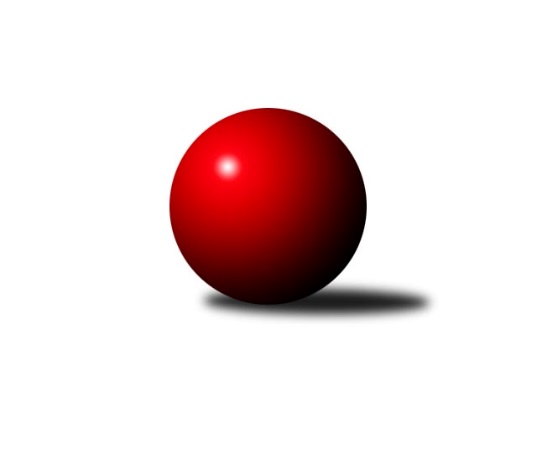 Č.3Ročník 2021/2022	31.10.2021Nejlepšího výkonu v tomto kole: 2718 dosáhlo družstvo: TJ Centropen Dačice EJihočeský KP2 2021/2022Výsledky 3. kolaSouhrnný přehled výsledků:Kuželky Borovany A	- TJ Kunžak B	8:0	2476:2320	9.0:3.0	29.10.TJ Sokol Chýnov A	- TJ Loko. Č. Velenice B	3:5	2540:2629	6.0:6.0	29.10.TJ Centropen Dačice E	- TJ Spartak Trhové Sviny A	8:0	2718:2484	10.0:2.0	29.10.TJ Blatná B	- TJ Sokol Slavonice B		dohrávka		3.12.Tabulka družstev:	1.	TJ Centropen Dačice E	3	3	0	0	21.0 : 3.0 	26.0 : 10.0 	 2776	6	2.	Kuželky Borovany A	3	3	0	0	18.0 : 6.0 	23.0 : 13.0 	 2493	6	3.	TJ Sokol Slavonice B	2	1	0	1	8.0 : 8.0 	10.0 : 14.0 	 2556	2	4.	TJ Spartak Trhové Sviny A	3	1	0	2	11.0 : 13.0 	17.0 : 19.0 	 2478	2	5.	TJ Loko. Č. Velenice B	3	1	0	2	10.0 : 14.0 	17.0 : 19.0 	 2626	2	6.	TJ Sokol Chýnov A	3	1	0	2	10.0 : 14.0 	17.0 : 19.0 	 2491	2	7.	TJ Kunžak B	3	1	0	2	5.0 : 19.0 	12.0 : 24.0 	 2385	2	8.	TJ Blatná B	2	0	0	2	5.0 : 11.0 	10.0 : 14.0 	 2528	0Podrobné výsledky kola:	 Kuželky Borovany A	2476	8:0	2320	TJ Kunžak B	Jindřich Soukup	 	 219 	 187 		406 	 2:0 	 371 	 	196 	 175		Josef Brtník	Jan Kobliha	 	 199 	 213 		412 	 2:0 	 360 	 	193 	 167		Jiří Brát	Jitka Šimková	 	 218 	 201 		419 	 1:1 	 414 	 	198 	 216		Radek Burian	Martin Soukup	 	 198 	 210 		408 	 1:1 	 391 	 	220 	 171		Ondřej Mrkva	Jiří Malovaný	 	 208 	 187 		395 	 1:1 	 386 	 	183 	 203		Jan Zeman	Karel Jirkal	 	 224 	 212 		436 	 2:0 	 398 	 	211 	 187		Karel Hanzalrozhodčí: Jiří MalovanýNejlepší výkon utkání: 436 - Karel Jirkal	 TJ Sokol Chýnov A	2540	3:5	2629	TJ Loko. Č. Velenice B	Libuše Hanzálková	 	 215 	 164 		379 	 1:1 	 434 	 	200 	 234		David Marek	Tereza Kovandová *1	 	 173 	 186 		359 	 0:2 	 423 	 	221 	 202		Jiří Baldík	Dušan Straka	 	 220 	 208 		428 	 1:1 	 426 	 	225 	 201		Jiří Novotný	Alena Kovandová	 	 243 	 215 		458 	 2:0 	 432 	 	225 	 207		Petra Holá	Miroslav Mašek	 	 229 	 204 		433 	 1:1 	 453 	 	213 	 240		Rudolf Baldík	Pavel Bronec	 	 241 	 242 		483 	 1:1 	 461 	 	246 	 215		David Holýrozhodčí: Oldřich Roubekstřídání: *1 od 51. hodu Karolína RoubkováNejlepší výkon utkání: 483 - Pavel Bronec	 TJ Centropen Dačice E	2718	8:0	2484	TJ Spartak Trhové Sviny A	Petr Vojtíšek	 	 247 	 233 		480 	 2:0 	 419 	 	224 	 195		Josef Svoboda	Michaela Kopečná	 	 235 	 213 		448 	 1:1 	 408 	 	189 	 219		František Vávra	Pavlína Karešová	 	 232 	 203 		435 	 1:1 	 431 	 	225 	 206		Pavel Zeman	Miloš Křížek	 	 215 	 219 		434 	 2:0 	 409 	 	210 	 199		Jiří Reban	Miroslav Kolář	 	 242 	 249 		491 	 2:0 	 428 	 	219 	 209		Josef Troup	Stanislav Dvořák	 	 212 	 218 		430 	 2:0 	 389 	 	187 	 202		Jan Dvořákrozhodčí:  Vedoucí družstevNejlepší výkon utkání: 491 - Miroslav KolářPořadí jednotlivců:	jméno hráče	družstvo	celkem	plné	dorážka	chyby	poměr kuž.	Maximum	1.	Zdeněk Pospíchal 	TJ Centropen Dačice E	481.00	313.0	168.0	1.0	2/2	(524)	2.	Miroslav Kolář 	TJ Centropen Dačice E	480.00	311.5	168.5	2.8	2/2	(491)	3.	Petr Vojtíšek 	TJ Centropen Dačice E	473.00	318.3	154.8	0.8	2/2	(482)	4.	Rudolf Baldík 	TJ Loko. Č. Velenice B	469.33	317.0	152.3	3.7	3/3	(496)	5.	Pavel Bronec 	TJ Sokol Chýnov A	460.50	306.0	154.5	4.8	2/2	(485)	6.	Michaela Kopečná 	TJ Centropen Dačice E	451.50	315.0	136.5	6.3	2/2	(468)	7.	Jiří Pšenčík 	TJ Sokol Slavonice B	450.00	310.0	140.0	5.0	2/2	(454)	8.	Petra Holá 	TJ Loko. Č. Velenice B	446.50	307.5	139.0	5.5	2/3	(461)	9.	David Marek 	TJ Loko. Č. Velenice B	441.33	311.7	129.7	6.7	3/3	(461)	10.	Alena Kovandová 	TJ Sokol Chýnov A	441.25	308.8	132.5	4.8	2/2	(461)	11.	Miloš Křížek 	TJ Centropen Dačice E	440.00	301.0	139.0	6.5	2/2	(452)	12.	David Holý 	TJ Loko. Č. Velenice B	438.33	314.0	124.3	6.0	3/3	(474)	13.	Stanislav Dvořák 	TJ Centropen Dačice E	436.50	304.5	132.0	3.5	2/2	(443)	14.	Ondřej Fejtl 	TJ Blatná B	435.50	293.5	142.0	5.0	2/2	(451)	15.	Karel Jirkal 	Kuželky Borovany A	435.25	287.3	148.0	1.0	2/2	(441)	16.	Václav Ondok 	Kuželky Borovany A	434.50	292.0	142.5	4.5	2/2	(455)	17.	Karel Cimbálník 	TJ Sokol Slavonice B	434.50	293.0	141.5	5.5	2/2	(451)	18.	Jiří Minařík 	TJ Blatná B	434.50	307.0	127.5	6.5	2/2	(444)	19.	Filip Cheníček 	TJ Blatná B	434.00	310.5	123.5	11.5	2/2	(447)	20.	Jiří Ondrák  st.	TJ Sokol Slavonice B	431.00	299.0	132.0	9.0	2/2	(451)	21.	Jiří Novotný 	TJ Loko. Č. Velenice B	428.67	301.7	127.0	4.7	3/3	(440)	22.	Miroslav Bartoška 	TJ Sokol Slavonice B	426.50	294.5	132.0	6.5	2/2	(437)	23.	Jiří Reban 	TJ Spartak Trhové Sviny A	426.00	297.0	129.0	5.5	2/2	(457)	24.	Martin Soukup 	Kuželky Borovany A	424.25	290.8	133.5	5.5	2/2	(445)	25.	Josef Troup 	TJ Spartak Trhové Sviny A	423.00	293.0	130.0	4.8	2/2	(428)	26.	Dušan Straka 	TJ Sokol Chýnov A	422.75	295.8	127.0	7.5	2/2	(449)	27.	Vendula Burdová 	TJ Sokol Chýnov A	422.50	290.5	132.0	5.0	2/2	(470)	28.	Pavel Zeman 	TJ Spartak Trhové Sviny A	420.00	292.5	127.5	8.5	2/2	(431)	29.	Jiří Baldík 	TJ Loko. Č. Velenice B	419.67	285.7	134.0	7.7	3/3	(461)	30.	Robert Flandera 	TJ Blatná B	419.50	286.0	133.5	5.0	2/2	(424)	31.	Josef Brtník 	TJ Kunžak B	417.67	288.3	129.3	6.7	3/3	(458)	32.	Ladislav Chalupa 	TJ Sokol Slavonice B	411.00	282.5	128.5	6.5	2/2	(422)	33.	Radek Burian 	TJ Kunžak B	409.00	287.3	121.7	6.7	3/3	(449)	34.	Libor Slezák 	TJ Blatná B	407.00	284.0	123.0	9.5	2/2	(409)	35.	František Vávra 	TJ Spartak Trhové Sviny A	407.00	288.0	119.0	9.5	2/2	(408)	36.	Miroslav Mašek 	TJ Sokol Chýnov A	406.75	295.5	111.3	9.5	2/2	(433)	37.	Jan Ležák 	TJ Sokol Slavonice B	403.00	294.5	108.5	12.0	2/2	(419)	38.	Jan Dvořák 	TJ Spartak Trhové Sviny A	402.50	282.8	119.8	9.5	2/2	(429)	39.	Karel Hanzal 	TJ Kunžak B	400.67	289.0	111.7	12.0	3/3	(407)	40.	Jitka Šimková 	Kuželky Borovany A	399.50	283.3	116.3	9.8	2/2	(419)	41.	Lukáš Drnek 	TJ Blatná B	397.50	291.5	106.0	12.0	2/2	(416)	42.	Jiří Malovaný 	Kuželky Borovany A	394.75	281.8	113.0	7.3	2/2	(401)	43.	Ondřej Mrkva 	TJ Kunžak B	390.33	276.3	114.0	10.7	3/3	(430)	44.	Jiří Brát 	TJ Kunžak B	387.33	274.3	113.0	9.0	3/3	(408)	45.	Jan Zeman 	TJ Kunžak B	379.67	282.0	97.7	12.3	3/3	(399)	46.	Libuše Hanzálková 	TJ Sokol Chýnov A	364.50	258.5	106.0	14.8	2/2	(385)		Pavlína Karešová 	TJ Centropen Dačice E	461.50	310.5	151.0	4.0	1/2	(488)		Josef Svoboda 	TJ Spartak Trhové Sviny A	419.00	287.0	132.0	12.0	1/2	(419)		Jindřich Soukup 	Kuželky Borovany A	417.50	290.0	127.5	5.0	1/2	(429)		Jan Kobliha 	Kuželky Borovany A	412.00	294.0	118.0	10.0	1/2	(412)		Denisa Šimečková 	TJ Spartak Trhové Sviny A	403.00	278.0	125.0	6.0	1/2	(403)		Čestmír Siebenbrunner 	Kuželky Borovany A	393.00	280.0	113.0	3.0	1/2	(393)		Pavel Stodolovský 	TJ Spartak Trhové Sviny A	380.50	278.5	102.0	10.5	1/2	(383)Sportovně technické informace:Starty náhradníků:registrační číslo	jméno a příjmení 	datum startu 	družstvo	číslo startu26257	Karolína Roubková	29.10.2021	TJ Sokol Chýnov A	1x19532	Jindřich Soukup	29.10.2021	Kuželky Borovany A	2x22953	Jiří Baldík	29.10.2021	TJ Loko. Č. Velenice B	3x
Hráči dopsaní na soupisku:registrační číslo	jméno a příjmení 	datum startu 	družstvo	Program dalšího kola:4. kolo5.11.2021	pá	17:30	TJ Loko. Č. Velenice B - TJ Blatná B	5.11.2021	pá	18:00	TJ Spartak Trhové Sviny A - TJ Sokol Chýnov A	5.11.2021	pá	18:00	TJ Sokol Slavonice B - TJ Kunžak B	Nejlepší šestka kola - absolutněNejlepší šestka kola - absolutněNejlepší šestka kola - absolutněNejlepší šestka kola - absolutněNejlepší šestka kola - dle průměru kuželenNejlepší šestka kola - dle průměru kuželenNejlepší šestka kola - dle průměru kuželenNejlepší šestka kola - dle průměru kuželenNejlepší šestka kola - dle průměru kuželenPočetJménoNázev týmuVýkonPočetJménoNázev týmuPrůměr (%)Výkon3xMiroslav KolářDačice E4912xPavel BronecChýnov A112.934832xPavel BronecChýnov A4832xMiroslav KolářDačice E110.794913xPetr VojtíšekDačice E4801xPetr VojtíšekDačice E108.314801xJiří PšenčíkSlavonice B4752xJiří PšenčíkSlavonice B108.34752xDavid HolýČ. Velenice B4611xDavid HolýČ. Velenice B107.794611xLibor SlezákBlatná B4581xKarel JirkalBorovany A107.12436